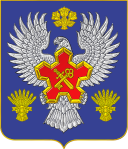 ВОЛГОГРАДСКАЯ ОБЛАСТЬ П О С Т А Н О В Л Е Н И ЕАДМИНИСТРАЦИИ ГОРОДИЩЕНСКОГО МУНИЦИПАЛЬНОГО РАЙОНАот 10 февраля 2020 г. № 112-пО внесении изменений в постановление администрации Городищенского муниципального района от 30 августа 2018 г. № 757-п «Об утверждении перечня мест массового пребывания людей на территории Городищенского муниципального района Волгоградской области подлежащих категорированию»В соответствии с постановлением Правительства Российской Федерации от 25 марта 2015 г. № 272 «Об утверждении требований к антитеррористической защищенности мест массового пребывания людей и объектов (территорий), подлежащих обязательной охране полицией, и форм паспортов безопасности таких мест и объектов (территорий)», п о с т а н о в л я ю:1. Внести изменения в Перечень мест массового пребывания людей на территории Городищенского муниципального района Волгоградской области подлежащих категорированию, изложив его в новой редакции (Приложение 1). 2. Опубликовать настоящее постановление в общественно-политической газете «Междуречье» и на официальном сайте Городищенского муниципального района.3. Контроль за исполнением настоящего постановления оставляю за собой.Врип главы Городищенскогомуниципального района						               А.В. Кагитин                                                                                                                                              Приложение 1 к постановлению администрации Городищенского муниципального района                                                                                                                                                                                                              от «10» февраля 2020 г. № 112-пПеречень мест массового пребывания людей на территории Городищенского муниципального района Волгоградской области подлежащих категорированию№ п/пМуниципальное образование (район, городское или сельское поселение, хутор)Место массового пребывания людейМесто массового пребывания людейМесто массового пребывания людейМесто массового пребывания людейМесто массового пребывания людейМесто массового пребывания людейПрисвоена категория№ п/пМуниципальное образование (район, городское или сельское поселение, хутор)НаименованиеАдрес расположенияПринадлежность (федеральная, региональная, муниципальная, частная)Аренда, собственностьФ.И.О. руководителя (правообладателя, собственника)Контактный телефон, E-mailПрисвоена категория123456789Городищенский муниципальный районАдминистрация Городищенского муниципального районаВолгоградская область, Городищенский район, р.п. Городище, пл., 40 лет Сталинградской битвы, д. 1муниципальнаясобственностьКагитин Андрей Викторович - глава  Городищенского муниципального района8-(84468)-3-38-383Городищенский муниципальный районПлощадь 40 лет Сталинградской битвыВолгоградская область, Городищенский район, р.п. Городище, пл., 40 лет Сталинградской битвымуниципальнаясобственностьГончарова Наталья Афанасьевна - глава  Городищенского городского поселения8-(84468)-3-56-082Городищенское городское поселение Городищенского муниципального районаДом бытаВолгоградская область, Городищенский район, р.п. Городище, ул. Промышленная, д.6федеральная,областная,муниципальная, района,поселковая,частнаясобственностьКагитин Андрей Викторович - глава  Городищенского муниципального района 8-(84468)-3-38-38 3Городищенское городское поселение Городищенского муниципального районаИП Махмудов Кафе-закусочная «Караван»Волгоградская область, Городищенский район, р.п. Городище, ул. Дорожников, д. 1 частнаясобственностьМахмудов Зейнал Кабала Оглы- руководитель8-902-311-02-943Городищенское городское поселение Городищенского муниципального районаЦентр развлекательного отдыха «Макс»Волгоградская область, Городищенский район, р.п. Городище, ул. Пролетарская, д. 10ачастнаясобственностьМартиросян Арташес Вардгесович - директор8-902-360-00-033Паньшинское сельское поселение Городищенского муниципального районаМуниципальное автономное учреждение «Детский оздоровительный лагерь имени Гули Королевой»Волгоградская область, Городищенский район, п.Паньшино, МАУ «Дол им. Гули КоролевоймуниципальнаясобственностьЕременко Наталья Ивановна - директор8-917-333-98-002Паньшинское сельское поселение Городищенского муниципального районаМуниципальное автономное учреждение «Детский оздоровительный лагерь имени Гули Королевой»Волгоградская область, Городищенский район, п. Сады Придонья, МАУ «Дол им. Гули КоролевоймуниципальнаясобственностьЕременко Наталья Ивановна - директор8-917-333-98-002